projektas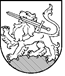 RIETAVO SAVIVALDYBĖS TARYBASPRENDIMASDĖL VIETINĖS RINKLIAVOS UŽ LEIDIMO PREKIAUTI AR TEIKTI PASLAUGAS RIETAVO SAVIVALDYBĖS TARYBOS NUSTATYTOSE VIEŠOSIOSE VIETOSE IŠDAVIMĄ NUOSTATŲ  PATVIRTINIMO2019 m. birželio  d. Nr. T1-RietavasVadovaudamasi Lietuvos Respublikos vietos savivaldos įstatymo 6 straipsnio 37 punktu, 16 straipsnio 2 dalies 36 punktu ir 18 straipsnio 1 dalimi, Lietuvos Respublikos rinkliavų įstatymo 11 straipsnio 1 dalies 2 punktu, 12 straipsniu, Rietavo savivaldybės taryba nusprendžia:Patvirtinti Vietinės rinkliavos už leidimo prekiauti ar teikti paslaugas Rietavo savivaldybės  tarybos nustatytose viešosiose vietose išdavimą nuostatus (pridedama). Sprendimas gali būti skundžiamas ikiteismine tvarka Lietuvos administracinių ginčų komisijos Klaipėdos apygardos skyriui (H. Manto g. 37, Klaipėda) arba Lietuvos Respublikos administracinių bylų teisenos įstatymo nustatyta tvarka Regionų apygardos administracinio teismo Klaipėdos rūmams (Galinio Pylimo g. 9, Klaipėda) per vieną mėnesį nuo šio sprendimo paskelbimo ar įteikimo suinteresuotai šaliai dienos.Savivaldybės meras	        PATVIRTINTA	        Rietavo savivaldybės tarybos	        2019 m. birželio  d. 	        sprendimu Nr. T1-VIETINĖS RINKLIAVOS UŽ LEIDIMO PREKIAUTI AR TEIKTI PASLAUGAS RIETAVO SAVIVALDYBĖS  TARYBOS NUSTATYTOSE VIEŠOSIOSE VIETOSE IŠDAVIMĄ NUOSTATAI I SKYRIUSBENDROSIOS NUOSTATOS1. Vietinės rinkliavos už leidimo prekiauti ar teikti paslaugas Rietavo savivaldybės tarybos nustatytose viešosiose vietose išdavimą nuostatai (toliau – Nuostatai) nustato vietinę rinkliavą už leidimo prekiauti ar teikti paslaugas Rietavo savivaldybės tarybos nustatytose viešosiose vietose išdavimą, jos mokėtojus, dydžius, mokėjimo ir grąžinimo tvarką, rinkimo kontrolę ir atsakomybę.2. Šiuose Nuostatuose vartojamos sąvokos:2.1. Vietinė rinkliava(toliau – Rinkliava) už leidimo prekiauti ar teikti paslaugas Rietavo savivaldybės tarybos (toliau – Taryba) nustatytose viešosiose vietose išdavimą– Tarybos sprendimu nustatyta privaloma įmoka, galiojanti Rietavo savivaldybės teritorijoje;2.2. rinkliavos mokėtojai – fiziniai ir juridiniai asmenys (toliau – asmenys);2.3. rinkliavos objektas – leidimo prekiauti ar teikti paslaugas Tarybos nustatytose viešosiose vietose išdavimas;2.4. leidimas – Tarybos sprendimu nustatyta tvarka išduotas dokumentas, suteikiantis teisę pardavėjams prekiauti ar paslaugų teikėjams teikti paslaugas Tarybos nustatytose viešosiose vietose;2.5. viešoji vieta – Savivaldybės teritorijoje esanti savivaldybei ar valstybei nuosavybės teise priklausanti ar patikėjimo teise valdoma teritorija (gatvės, aikštės, skverai, parkai, pėsčiųjų takai, paplūdimiai ir kitos žmonių susibūrimo vietos), kurioje vykdoma prekyba  arba teikiamos paslaugos iš (nuo) laikinųjų prekybos įrenginių, kioskų, prekybai pritaikytų automobilių ar automobilių priekabų,  nestacionarių viešojo maitinimo įmonių (lauko kavinių).3. Vietinė rinkliava įskaitoma į Rietavo  savivaldybės biudžetą (toliau – Savivaldybės biudžetas) ir sumokama prieš išduodant Leidimą.II SKYRIUSRINKLIAVOS DYDŽIAI4. Rinkliavos už leidimo prekiauti ar teikti paslaugas viešosiose vietose išdavimą dydžiai nustatyti šių Nuostatų 1 priede. III SKYRIUSLENGVATOS VIETINIŲ RINKLIAVŲ MOKĖTOJAMS5. Nuo vietinės  rinkliava atleidžiami:5.1. tautodailininkai, amatininkai, turintys tautinio paveldo sertifikatus, tautodailininko ar tradicinių amatų meistro pažymėjimą ir prekiaujantys savo darbo sertifikuotais tautinio paveldo gaminiais ir savo rankų darbo gaminiais – 50 proc.; 5.2. asmenys, prekiaujantys savo sode ar darže užaugintais vaisiais, daržovėmis ar augalais ir miško gėrybėmis.IV SKYRIUSVIETINĖS RINKLIAVOS MOKĖJIMO TVARKA IR GRĄŽINIMO ATVEJAI6. Vietinės rinkliavos lėšos įskaitomos į Savivaldybės biudžetą.7. Rinkliava mokama tik nacionaline valiuta.8. Sumokėta vietinė rinkliava grąžinama jos mokėtojams šiais atvejais:8.1. kai sumokėta daugiau, negu Savivaldybės tarybos nustatytas rinkliavos dydis;8.2. jeigu leidimu nepasinaudota dėl priežasčių, nepriklausančių nuo rinkliavos mokėtojo.9. Sumokėta rinkliava arba jos dalis grąžinama atsižvelgiant į asmens prašymą, kuriame nurodoma rinkliavos grąžinimo priežastis ir permokėta suma. V SKYRIUSBAIGIAMOSIOS NUOSTATOS10. Vietinės rinkliavos rinkimą kontroliuoja  Savivaldybės kontrolės ir audito tarnyba.11. Asmenys, pažeidę Lietuvos Respublikos rinkliavų įstatymą, su juo susijusius kitus teisės aktus ir šiuos nuostatus, atsako Lietuvos Respublikos įstatymų nustatyta tvarka.___________________________            PATVIRTINTA            Rietavo savivaldybės tarybos             2019 m. birželio  d.             sprendimo Nr. T1-            3 priedasVIETINĖS RINKLIAVOS UŽ LEIDIMO PREKIAUTI AR TEIKTI PASLAUGAS RIETAVO SAVIVALDYBĖS TARYBOS NUSTATYTOSE VIEŠOSIOSE VIETOSE IŠDAVIMĄ DYDŽIAI______________RIETAVO SAVIVALDYBĖS ADMINISTRACIJOSFINANSŲ SKYRIUSAIŠKINAMASIS RAŠTAS PRIE SPRENDIMO„DĖL VIETINĖS RINKLIAVOS UŽ LEIDIMO PREKIAUTI AR TEIKTI PASLAUGAS RIETAVO SAVIVALDYBĖS TARYBOS NUSTATYTOSe VIEŠOSIOSE VIETOSE IŠDAVIMĄ NUOSTATŲ  PATVIRTINIMO“ PROJEKTO2019–06–03Rietavas1.	Sprendimo projekto esmė.Projektu siūloma  patvirtinti vietinės rinkliavos už leidimo prekiauti ar teikti paslaugas Rietavo savivaldybės  viešosiose vietose išdavimą nuostatus ir nustatyti vietinės rinkliavos dydžius.  2. Kuo vadovaujantis parengtas sprendimo projektas. Sprendimo projektas parengtas vadovaujantis Lietuvos Respublikos vietos savivaldos įstatymo 16 straipsnio 2 dalies 37 punktu, 16 straipsnio 2 dalies 36 punktu ir 18 straipsnio 1 dalimi, Lietuvos Respublikos rinkliavų įstatymo 11 straipsnio 1 dalies 2 punktu, 12 straipsniu.3.	Tikslai ir uždaviniai.Sprendimo projekto tikslas – patvirtinti vietinės rinkliavos už leidimo prekiauti ar teikti paslaugas Rietavo savivaldybės  viešosiose vietose išdavimą nuostatus, pagal šiuo metu galiojančius Lietuvos Respublikos teisės aktus. Nustatyti vietinės rinkliavos dydžių tarifus, juos diferencijuojant 1 dienai, 1 savaitei, 1 mėnesiui. Nustatyti vietinės rinkliavos mokėjimo, gražinimo  tvarką.4.	Laukiami rezultatai.Priėmus šį sprendimą Savivaldybės teritorijoje prekiaujantys asmenys privalės mokėti rinkliavą, o surinktos   lėšos  papildys Savivaldybės biudžetą.  5.	Kas inicijavo sprendimo  projekto rengimą.Sprendimo projekto rengimą inicijavo Savivaldybės administracija.6.	Sprendimo projekto rengimo metu gauti specialistų vertinimai.Neigiamų specialistų vertinimų kol kas negauta.7.	Galimos teigiamos ar neigiamos sprendimo priėmimo pasekmės.Neigiamų pasekmių nenumatyta.8.	Lėšų poreikis sprendimo įgyvendinimui.Sprendimo įgyvendinimui papildomų lėšų nereikės.Finansų skyriaus vyresn. specialistė    (turtui)                                                        Vanda GaldikienėEil. Nr.Paslaugos pavadinimasTarifas (eurais)1 dienaiTarifas (eurais)1 savaiteiTarifas (eurais)1 mėnesiui 1.Prekyba iš laikinų prekybos įrenginių 1,506,0020,002.Prekyba iš laikinų prekybos įrenginių, naudojant elektros energiją2,0010,0025,003.Prekyba  iš kioskų, paviljonuose3,0010,0030,004.Prekyba iš automobilio arba priekabos2,0010,0020,005.Prekyba iš automobilio, naudojant elektros energiją3,0015,0025,006.Paslaugų teikimas (batutai, atrakcionai ir pan.)8,0010,0030,007.Prekyba  ir paslaugų teikimas masinių renginių metu (už vieną dieną)10,00